KAUNO TECHNOLOGIJOS UNIVERSITETOSOCIALINIŲ, HUMANITARINIŲ MOKSLŲ IR MENŲ FAKULTETO STUDENTŲ ATSTOVYBĖS FSA SHM NUOSTATAII SKYRIUSBENDROSIOS NUOSTATOSŠiuose nuostatuose naudojami sutrumpinimai:Kauno technologijos universitetas – KTU;KTU Socialinių, humanitarinių mokslų ir menų fakultetas – Fakultetas;KTU Studentų atstovybė – KTU SA;KTU fakulteto studentų atstovybė – FSA;KTU Socialinių, humanitarinių mokslų ir menų fakulteto studentų atstovybė– FSA SHM;KTU SA rinkiminė – ataskaitinė konferencija – KTU SA KonferencijaKTU FSA SHM konferencija –  FSA Konferencija;KTU SA parlamentas – Parlamentas;KTU FSA SHM narių susirinkimas – Susirinkimas;KTU SA prezidentas – Prezidentas;KTU SA koordinatorius – Koordinatorius;KTU FSA SHM pirmininkas – Pirmininkas;KTU FSA SHM narys – Narys;KTU FSA SHM kandidatas į narius – Kandidatas;Pirmininkas ir komitetų koordinatoriai – Pirmininko komanda;FSA SHM Alumnas – AlumnasFSA SHM. – struktūrinis KTU SA padalinys fakultete, neturintis juridinio asmens teisių.FSA SHM veiklos teisiniai pagrindai yra Lietuvos Respublikos Mokslo ir studijų įstatymas, LR Asociacijų įstatymas, Kauno technologijos universiteto statutas, Kauno technologijos universiteto Studentų atstovybės įstatai, KTU SA procedūrinės taisyklės, kiti teisės aktai ir šie nuostatai.FSA SHM simbolika: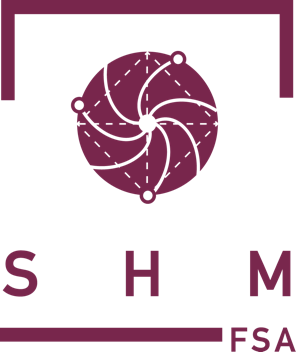 FSA SHM logotipo simbolio reikšmė – Amžinasis variklis yra amžinasis judėjimas, kuris savo energija „užkuria“ pats save ir niekada nesustoja. II SKYRIUSFSA SHM TIKSLAI, UŽDAVINIAI IR VEIKLA2.1. FSA SHM tikslai:2.1.1.   atstovauti Fakulteto studentams, ginti Fakulteto studentų teises bei interesus;2.1.2.   rūpintis Fakulteto studentų socialine, akademine ir kultūrine gerove;2.1.3. skatinti akademinės bendruomenės pilietiškumą, puoselėti ir turtinti nacionalinę kultūrą, žmogiškąsias vertybes ir tradicijas.2.2. FSA SHM uždaviniai:2.2.1. remti ir skatinti bendradarbiavimą su kitų universitetų studentais bei organizacijomis siekiant aukščiau išvardintų tikslų;2.2.2. skelbti aukščiau išvardytus tikslus Fakultete ir už jo ribų, bendradarbiaujant su kitomis organizacijomis, universiteto ir kitų institucijų grupėmis.2.2.3. įgyvendinti KTU SA valdymo ir kontrolės organų sprendimus Fakultete;2.2.4. FSA SHM siekia ir kitų šiuose nuostatuose ir KTU SA Įstatuose nustatytų, LR teisės aktams neprieštaraujančių tikslų ir uždavinių, taip pat strategijos įgyvendinimo.2.3. FSA SHM veikla, vykdoma tiesiogiai ir bendradarbiaujant su kitomis organizacijomis, apima:2.3.1. nacionalinius ir vietinio lygio studentų susitikimus ir akcijas;2.3.2. savanorišką ir neatlygintiną veiklą, siekiant aktyviausio studentų dalyvavimo akcijose, kurios lemia efektyvią ir vieningą Fakulteto studentų veiklą;2.3.3. pagalbą Fakulteto studentams ieškant paramos ir šalpos;2.3.4. ryšių su universitetinėmis, nacionalinėmis ir tarptautinėmis organizacijomis plėtojimą siekiant bendrų interesų;2.3.5. studentų mokslinės, meninės, socialinės, kultūrinės ir sportinės veiklos skatinimą bei plėtojimą;2.3.6. specializuotų grupių steigimą, siekiant suaktyvinti atskiras Fakulteto studentų veiklos sritis.2.4. Nuostatuose numatytiems tikslams ir uždaviniams įgyvendinti FSA SHM turi teisę:2.4.1. išreikšti surinktą daugumos studentų nuomonę visais studentams rūpimais klausimais, tinkamai ją pozicionuojant;2.4.2. vykdyti ir organizuoti viešus konkursus Fakulteto valdymo organų/struktūrų laisvoms pozicijoms užimti, skirti ir atšaukti juose dirbančius studentų atstovus;2.4.3. teikti pasiūlymus KTU SA valdymo organams jų veiklos klausimais;2.4.4. gauti informaciją ir oficialius atsakymus iš Fakulteto ir jo padalinių vadovų bei darbuotojų visais akademiniais ir socialiniais klausimais.2.5. Įstatymų ir kitų teisės aktų nustatyta tvarka FSA SHM gali užsiimti ir kitokia šiuose nuostatuose numatytiems tikslams ir uždaviniams įgyvendinti reikalinga veikla, išskyrus ta, kurią draudžia KTU SA įstatai, KTU Statutas ir LR teisės aktai.2.6. Esant FSA SHM nuostatų ir aukštesnę teisinę galią turinčio teisės akto kolizijai ar teisinio reguliavimo spragai, taikomos aukštesnės teisinės galios teisės akto normos.III SKYRIUSFSA SHM NARIAI3.1. FSA SHM Nariais gali būti tik turintys Lietuvos Respublikos pilietybę ar nuolat Lietuvos Respublikoje gyvenantys nuolatiniai KTU studentai.3.2. FSA SHM Nariu paprastai tampama FSA konferencijos sprendimu bei KTU SA Įstatuose numatytais atvejais.3.3. Kiekvienas FSA SHM Narys yra ir KTU SA narys.3.4. Akredituoto FSA SHM Kandidato išrinkimas į Pirmininko pareigas, Pirmininko komandą, Fakulteto Tarybą bei KTU SA Konferenciją reiškia jo išrinkimą FSA SHM Nariu.3.5. Asmens narystė FSA SHM bei jo delegavimas į KTU SA bei kokio nors papildomo sprendimo ar patvirtinimo baigiasi nuo tos dienos:3.5.1. kai jis nustojo būti Fakulteto studentu, išskyrus tuos atvejus, kai studentas laikinai netenka šio statuso stodamas į aukštesnės pakopos studijas arba išvyksta studijuoti į dalines studijas;3.5.2. kai pasibaigus vienerių metų terminui po asmens priėmimo į Narius įvykusi FSA Konferencija nepratęsia to asmens narystės;3.5.3. kai praleidžia 8 susirinkimus iš eilės be pateisinamos priežasties, teikiamas sąrašas Parlamentui ir jo pritarimu šalinama.3.5.4. kai netenka akredituoto studento statuso;3.5.5 kitais KTU SA Įstatuose numatytais atvejais.3.6. Narys gali būti pašalintas iš FSA SHM ne mažiaukaip 2/3 Parlamento posėdyje dalyvaujančių Parlamento narių balsų dauguma už vengimą vykdyti šiuose nuostatuose ir KTU SA Įstatuose numatytas pareigas.3.7. Asmens narystė FSA SHM gali pasibaigti paties Nario raštišku pareiškimu. Šiuo atveju narystės pasibaigimo diena laikoma raštiško pareiškimo įteikimo Prezidentui diena.3.8. Narių teisės:3.8.1 dalyvauti FSA SHM veikloje;3.8.2. būti išrinktiems į FSA SHM, KTU SA bei Fakulteto organus;3.8.3. teikti pasiūlymus ir užklausimus FSA SHM organams dėl FSA SHM veiklos ir gauti motyvuotus atsakymus;3.8.4. KTU SA Procedūrinėse taisyklėse nustatyta tvarka būti deleguotiems atstovauti FSA SHM ar KTU SA.3.8.5. eilinės FSA Konferencijos metu 2/3 ir 1/3 neeilinės FSA Konferencijos metu Narių raštišku pritarimu teikti Prezidentui raštišką siūlymą inicijuoti Pirmininko atstatydinimą už vengimą vykdyti šiuose nuostatuose ir KTU SA Įstatuose numatytas pareigas;3.8.6. išstoti iš FSA SHM šių nuostatų ir KTU SA Įstatų nustatyta tvarka;3.8.7. įgyvendinti kitas teises, kurios neprieštarauja šiems nuostatams ir aukštesnės teisinės galios teisės aktų normoms.3.9. Narių pareigos:3.9.1. siekti įgyvendinti FSA SHM ir KTU SA tikslus ir uždavinius;3.9.2. sąžiningai vykdyti užduotis, kurios jiems tenka kaip FSA SHM, KTU SA ar Fakulteto organų nariams;3.9.3. atstovauti Fakulteto studentams, ginti jų teises bei teisėtus interesus;3.9.4. vykdyti KTU SA valdymo ir kontrolės organų nutarimus Fakultete;3.9.5. laikytis šių nuostatų ir KTU SA Įstatų, KTU Statuto bei kitų LR teisės aktų;3.9.6. laikytis KTU studentų moralės ir etikos kodekso bei visuotinai priimtinos moralės normų.3.9.7. nepiktnaudžiauti FSA SHM Nario teisėmis ir (ar) kitaip neveikti prieš FSA SHM ir KTU SA.3.10. Kandidatas turi Nario teises ir pareigas, taip pat teisę 2/3 FSA SHM Narių pritarimu dalyvauti renkamų FSA SHM organų veikloje su sprendžiamojo balso teise ir kitas teises bei pareigas, kurios susijusios išimtinai tik su išrinkimu į Narius bei Nario statuso turėjimu. 3.11 Kandidato statuso netenkama tais pačiais pagrindais ir tokia pačia tvarka, kaip ir Nario statuso, kiek tai neprieštarauja Kandidato statuso esmei. 3.12 Kandidato statuso galiojimo nereikia pratęsti FSA Konferencijoje.3.13. FSA SHM išorinės veiklos gali būti koordinuojamos tik akredituotų Narių.IV SKYRIUSFSA SHM ORGANAI4.1. FSA SHM organai yra:4.1.1. FSA Konferencija;4.1.2. FSA Susirinkimas;4.1.3. Pirmininkas;4.1.4.Pirmininko komanda.FSA Konferencija4.2. FSA Konferencija yra aukščiausias FSA SHM valdymo organas.4.3. FSA Konferenciją sudaro atstovaujamo Fakulteto nuolatinių (dieninių) studijų studentų akademinių grupių (toliau tekste – Akademinė grupė) seniūnai. Kiekviena Akademinė grupė iš pastarosios grupės studentų renka vieną seniūną – delegatą (KTU SA Įstatų 5.6, 5.7 punktai). 4.4. FSA Konferencija:4.4.1. pristato FSA SHM nuostatus;4.4.2. bendru sąrašu tvirtina Narius;4.4.3. renka Pirmininką, deleguoja FSA SHM atstovą (-us) į Fakulteto Tarybą, KTU SA Konferenciją, sprendžia šių asmenų atstatydinimo klausimus;4.4.4. išklauso, svarsto ir vertina metinę Pirmininko ataskaitą.4.4.5. Parlamento teikimu atstatydina Pirmininką.4.4.6. Išklauso tik pagrįstus ir motyvuotus sprendimus atstatydinti Pirmininką, Narius, delegatus į Fakulteto Tarybos narius ar KTU SA Konferenciją.4.5. Eilinę FSA Konferenciją šaukia Pirmininkas nutarus Susirinkimui, Prezidentas arba 1/3 FSA Konferencijos narių.4.6.  Eilinė FSA Konferencija šaukiama kiekvienais kalendoriniais metais.4.7. Eilinės FSA Konferencijos data skelbiama ne vėliau kaip prieš mėnesį iki FSA Konferencijos.4.8. Neeilinė FSA Konferencija šaukiama Susirinkimo, jeigu to reikalauja 2/3 Narių, Pirmininkas, Prezidentas, Parlamentas, Kontrolės komitetas arba ne mažiau 1/3 visų FSA Konferencijos narių.4.9. Neeilinės FSA Konferencijos data skelbiama KTU elektroninėje konferencijoje ne vėliau kaip prieš dvi savaites iki FSA Konferencijos.4.10. FSA Konferencija yra teisėta, jeigu joje dalyvauja 50%+1 visų delegatų.4.11. FSA Konferencijos sprendimai priimami FSA Konferencijoje dalyvaujančių delegatų balsų dauguma (50% + 1 balsas). FSA Konferencijos išrinktų (deleguotų) asmenų atstatydinimo (atšaukimo ar nušalinimo) klausimais sprendimai priimami ne mažiau kaip 2/3 FSA konferencijos posėdyje dalyvaujančių narių balsų dauguma.4.12. FSA Konferencijos yra atviros.FSA Susirinkimas4.15. Susirinkimas yra aukščiausias FSA SHM kolegialus valdymo organas tarp FSA Konferencijų.4.16. Susirinkimą sudaro Nariai, Kandidatai ir Pirmininkas.4.17. Susirinkimas yra teisėtas, jeigu jame dalyvauja daugiau kaip pusė visų Narių.4.18. Susirinkimas sprendimus priima dalyvaujančių posėdyje Narių balsų dauguma.4.19. FSA Susirinkimas:4.19.1. Pirmininko teikimu tvirtina koordinatorius ir jų veiklos planus;4.19.2 deleguoja Narius į Fakulteto savivaldos institucijas, išskyrus Fakulteto Tarybą;4.19.3 2/3 posėdyje dalyvaujančių Narių balsų dauguma teikia Parlamentui siūlymą pašalinti atstovybės Narį iš KTU SA bei FSA SHM.;4.19.4. sudaro darbo grupes atskiriems klausimams analizuoti bei spręsti, projektams realizuoti, skiria jų narius ir vadovus;4.19.5 2/3 posėdyje dalyvaujančių Narių balsų dauguma tvirtina Pirmininko (-ų) kandidatūrą (-as);4.19.6. teikia Koordinatorių kandidatūras FSA Konferencijai;4.19.7. parengia ir 2/3 posėdyje dalyvaujančių Narių balsų dauguma tvirtina Pirmininko komandą;4.19.8. atlikdamas šiuose įstatuose nurodytas funkcijas, gali priimti sprendimus kitais klausimais.4.20. Susirinkimo darbą organizuoja Pirmininkas. Posėdžiams pirmininkauja Pirmininkas arba jo paskirtas Narys.Pirmininkas4.22. Pirmininkas yra FSA SHM vadovas, atsakingas už FSA SHM veiklą. Pirmininkas ex officio yra Fakulteto Tarybos, Parlamento narys ir KTU SA Konferencijos delegatas.4.23. Pirmininką vienerių metų kadencijai renka FSA Konferencija. Tas pats asmuo negali būti Pirmininku daugiau kaip dvi kadencijas.4.24. Pirmininkas:4.24.1. vadovauja FSA SHM., atstovauja Fakulteto studentams Fakulteto Taryboje, Parlamente, kitose KTU institucijose (jei yra deleguotas) bei už KTU ribų;4.24.2. iš Narių teikia Susirinkimui tvirtinti Koordinatorius bei jų veiklos sritis;4.24.3. šaukia Susirinkimus ir jiems pirmininkauja arba paskiria pirmininkaujantį;4.24.4. organizuoja FSA Konferencijos ir Susirinkimų nutarimų įgyvendinimą;4.24.5. atlikdamas šiuose nuostatuose nurodytas funkcijas, gali priimti spendimus kitais klausimais.4.25. Jei Pirmininkas dėl svarbių priežasčių negali eiti savo pareigų, jį laikinai pavaduoja kitas įgaliotas Narys, pritarus Parlamentui. Iki Parlamentoposėdžio Pirmininko pareigas laikinai eina FSA teikimu Prezidento paskirtas Narys. Šis punktas netaikomas Pirmininko pavadavimo (atstovavimo) Parlamento posėdyje atveju.4.26. Pirmininku gali būti renkamas kiekvienas Fakultete studijuojantis Narys.4.27. Už vengimą vykdyti šiuose nuostatuose ir KTU SA Įstatuose numatytas pareigas Prezidento teikimu Parlamentas gali inicijuoti Pirmininko atstatydinimą. 4.28. Už savo darbą Pirmininkas atsiskaito FSA Konferencijai, Prezidentui ir Parlamentui.Pirmininko komanda5.1. Pirmininko komanda yra FSA SHM vykdomasis organas. Pirmininko komandą sudaro Pirmininkas ir Koordinatoriai. 5.2. Koordinatoriai už savo veiklą yra atskaitingi Pirmininkui ir Susirinkimui. 5.3.Pirmininko komandą Pirmininko teikimu tvirtina bei atstatydina Susirinkimas. 5.4.Koordinatoriais gali tapti tik akredituoti ir FSA Konferencijoje patvirtinti Nariai.V SKYRIUSFSA SHM 6.1. FSA SHM Alumnu tampama balandžio 8 d. (per FSA SHM gimtadienį).Žr. Priedą KTU SA Alumni nuostatai.VI SKYRIUSNUOSTATŲ PAKEITIMAS7.1 Parlamentas tvirtina FSA nuostatų pakeitimus.VII SKYRIUSFSA SHM VEIKLOS PABAIGA8.1.FSA SHM veikla pasibaigia likvidavus Fakultetą, KTU SA ar Parlamento sprendimu.Kauno technologijos universitetoSocialinių, humanitarinių mokslų ir menų fakultetoFSA SHM Pirmininkė 							Marta TalandytėPriedaiKauno technologijos universiteto fakulteto studentų atstovybėsALUMNŲ nuostatai1. Bendrosios nuostatos1.1. Šiose nuostatuose naudojamos sąvokos ir santrumpos:  1.2.1. KTU – Kauno technologijos universitetas;  1.2.2. KTU SA – Kauno technologijos universiteto studentų atstovybė;  1.2.3. FSA – fakulteto studentų atstovybė;  1.2.4. KTU FSA narys – KTU SA narys;  1.2.5. Nuostatai – FSA nuostatai;  1.2.6. Konferencija – KTU SA konferencija;  1.2.7. FSA konferencija – KTU FSA konferencija;  1.2.8. Koordinatorius – KTU FSA koordinatorius;  1.2.9. Parlamentas – KTU SA Parlamentas; 1.2.10. Pirmininkas – FSA pirmininkas; 1.2.11. FSA ALUMNAS – Buvęs KTU FSA narys;1.2.12. KTU SA ALUMNAS – Buvęs KTU SA narys;1.2.13. Akreditacija – KTU SA nario akreditacija.2. FSA ALUMNO sąvokos apibrėžimas2. 1. FSA ALUMNU laikomas KTU SA narys, kuris:2.1.1. KTU SA veikloje aktyviai dalyvavo 3,5 metų;2.1.2. Tapo KTU SA centrinio biuro nariu;2.2. FSA ALUMNAS laikomas ir KTU SA ALUMNU, išskyrus jam tapus KTU SA centrinio biuro nariu, tokiu atveju jis laikomas tik FSA ALUMNU iki tos dienos, kai baigs savo kadenciją KTU SA centriniame biure.3. Kriterijai FSA ALUMNAMS3. 1. FSA ALUMNU tampama šiais atvejais:3.1.1 Nariai, kurie prie organizacijos prisijungė II studijų kurse ir (ar) vėliau ir nuo tos dienos aktyviai veikė KTU SA veikloje, iki baigiant studijas ar praėjus 3,5 metų laikotarpiui.3.1.2. Nariams, kuriems IV kurso pradžioje prasideda praktika, nebūtina aktyviai veikti likusius pusę metų.3.1.3. Tvirtinant narį FSA ALUMNU, narys nebūtinai turi būti išsilaikęs akreditaciją tuo metu, jei prieš tai ją turėjo ir jos galiojimas baigėsi rudenį.3.2 FSA ALUMNU netampama šiais atvejais:3.2.1. Nariai, kurie I kurse tapo pirmininku ar koordinatoriumi ir baigė savo kadenciją II kurse nėra ALUMNI, tokiu atveju jie turi aktyviai veikti likusį laiką iki kol sueis 3,5 metų laikotarpis.3.2.2. Nariai, kurie tapo pirmininku ar koordinatoriumi II kurse ir baigė savo kadenciją III kurse, bet nesuėjus 3,5 metų laikotarpiui visiškai nutraukė veiklą, FSA ALUMNU netampa.4. FSA ALUMNŲ tvirtinimas ir įšventinimas4.1 Narius FSA ALUMNAIS tvirtina esama FSA koordinatorių komanda ir pirmininkas ir (ar) prieš tai buvę pirmininkai.4.2 Narius FSA ALUMNAIS tvirtina kiekviena FSA savo pasirinktu laiku, pagal FSA tradicijas. Šventinimui į FSA ALUMNUS turi būti parinkta konkreti data ir nurodyta FSA nuostatuose.4.3 Kiekvienas kitas išskirtinis atvejis tvirtinant narius FSA ALUMNAIS yra nagrinėjamas FSA koordinatorių ir pirmininko sprendimu.5. Baigiamosios nuostatos5.1 Šiuos nuostatus keičia Parlamentas, ne mažiau kaip 2/3 parlamento posėdyje dalyvaujančių narių pritarimu.KTU Studentų atstovybės prezidentas  Lukas Kijauskas